INSERT HEADLINE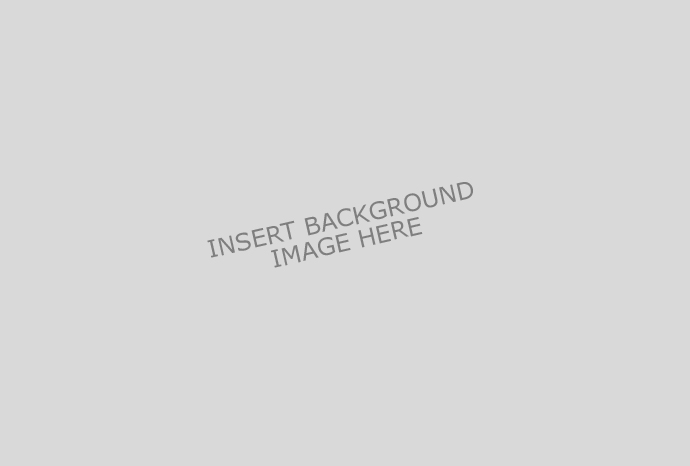 Insert Subheading Here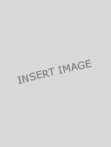 Lorem ipsum dolor sit amet, consectetur adipiscing elit, sed do eiusmod tempor incididunt ut labore et dolore magna aliqua. Ut enim ad minim veniam, quis nostrud exercitation ullamco laboris nisi ut aliquip ex ea commodo consequat.Sample body copy shown here. Lorem ipsum dolar sit amet, consectetur adipiscing elit, sed do eiusmod tempor incididunt ut labore et dolore magna aliqua.Sample Bulled ListFusce cursus metus sed leo consectetur convallis. Curabitur cursus, diam vulputate iaculis sodales, mi tortor cursus magna, ut auctor elit nunc eu nibh. Cum sociis natoque penatibus et magnis dis parturient montes, nascetur ridiculus mus. 
Duis consequat fermentum turpis, non rutrum urna tincidunt id.Fusce cursus metus sed leo consectetur convallis. Curabitur cursus, diam vulputate iaculis sodales, mi tortor cursus magna, ut auctor elit nunc eu nibh.WHENJanuary 26, 2017
7:00-8:30 p.m.WHEREUniversity of Waterloo
7:00-8:30 p.m.